AANVRAAGFORMULIER HUUR SGW-TERREIN 
PAARDENSPORTVERENIGING DE ZUIDPLASRUITERS
LOCATIE: OOST RINGDIJK NABIJ 3a, MOORDRECHT, ZUID-HOLLAND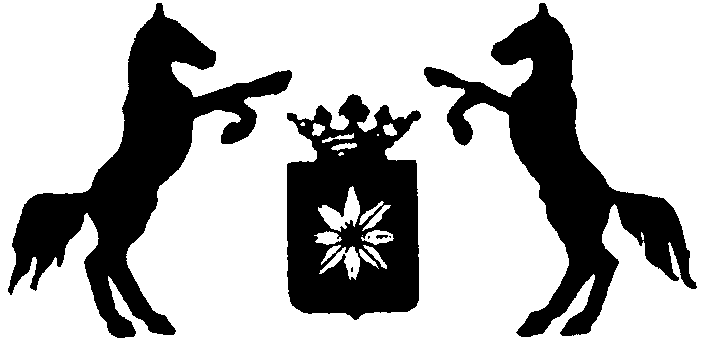 Naam / Plaats van uw vereniging	: …………………………………………………………………………Naam aanvrager / contactpersoon	: …………………………………………………………………………Tel. aanvrager / contactpersoon	: …………………………………………………………………………E-mail aanvrager / contactpersoon	: …………………………………………………………………………Naam SGW-Instructeur die zal begeleiden :…. ………………………………………………………………..
(een kopie / scan van het diploma van de instructeur verplicht meesturen)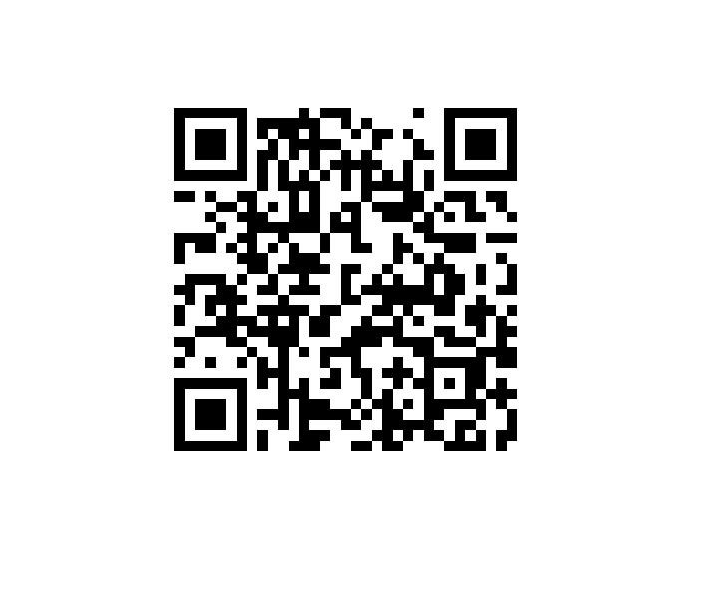 Aantal personen die het terrein willen huren    : ………X € 15,00 = € …...,…	
						Prijs huur terrein per combinatie: € 15,00  vooraf te voldoen op: 
-         rekeningnummer NL17RABO 0343 061 589 PSV De Zuidplasruiters, 
-         o.v.v. datum huur terrein en naam contactpersoon of vereniging
-         of scan de QR code om te betalen
N.B.: INDIEN DE BETALING NIET OP TIJD IS ONTVANGEN, KAN HET TERREIN HELAAS NIET VRIJGEGEVEN WORDEN !Gewenste datum / data huur terrein	: …………………………………………………………………………Tijdsduur huur terrein (van 00u00 tot 00u00)	: ………………….…………………………………………….Tijdig afzeggen : Indien de training onverhoopt geen doorgang kan vinden, dient dit minimaal 3 dagen van tevoren  per e-mail (a.hofman.reijm@gmail.com) te worden afgezegd. Daarna blijft de bijdrage per opgegeven combinaties verschuldigd.Bij groepsaanvragen dient u uiterlijk 3 dagen van te voren door te geven hoeveel combinaties er komen en of de gereserveerde tijd juist is.  
Voor niet gebruikte, maar wel gereserveerde, tijd vragen we een tegemoetkoming van € 10,00 per uur.Door ondertekening bent u op de hoogte van onze terreinregels, deze zijn te vinden op onze site www.zuidplasruiters.nl.  Wanneer er hindernissen worden verplaatst, dient u deze na afloop weer terug te zetten in de oorspronkelijke opstelling. Mocht er onverhoopt een hindernis kapot gesprongen worden, geef het aan ons door. Wij zullen deze repareren/verwijderen. Zo kunnen wij teleurstellingen voorkomen.Handtekening aanvrager		: …………………………………………………………………………Datum aanvraag			: …………………………………………………………………………
HET VOLLEDIG INGEVULDE FORMULIER, VOORZIEN VAN DE NODIGE BIJLAGEN (kopie diploma instructeur) VERSTUREN NAAR: a.hofman.reijm@gmail.comZODRA U EEN AKKOORD VAN ONS HEBT ONTVANGEN, KUNT U TOT BETALING OVERGAAN. NA BETALING IS DIT FORMULIER TEVENS UW BETAALBEWIJS.  Wij wensen u een fijne training.								2023-1